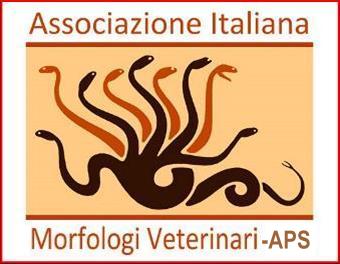 2019-2022Associazione italiana dei Morfologi Veterinari –Associazione di Promozione Sociale (AMV-APS)sede legale in Via S. Pertini, 10/c -43123 ParmaCodice Fiscale 92044900378SCHEDA INDIVIDUALE ASSOCIATO(ai sensi dell’art.6 dello statuto sociale) Da far pervenire, esclusivamente via mail, compilata in ogni parte e firmata, al Segretario Tesoriere Il/La sottoscritto/a _____________________________________Codice fiscale _______________________Residente in ________________________________________CAP___________ Provincia______________Via e numero civico _______________________________________________________________________Laurea in ________________________________________________________________________________Dottorato di ricerca (titolo del Dottorato) ______________________________________________________Qualifica ________________________________________________________________________________Ente di appartenenza_______________________________________________________________________Tel___________________ Fax _________________ e-mail_________________________________________Recapito postale (se diverso dalla residenza) _____________________________________________________Principali aree di interesse scientifico professionale (max5 parole chiave) _________________________________________________________________________________________________________________________CONFERMALa sua adesione come socio, per lo svolgimento e il raggiungimento degli scopi primari della stessa, attenendosi allo statuto sociale e dalle deliberazioni degli organi sociali, nonché, se socio ordinario, fondatore o sostenitore, a pagare la quota sociale.Dichiara di aver preso nota dello Statuto (e dell’eventuale Regolamento) e di accettarli integralmente.Ricevuta l’informativa sull’utilizzazione dei miei dati personali ai sensi dell’art. 10 della Legge 675/1996 consento al loro trattamento nella misura necessaria per il perseguimento degli scopi statuari. Consento anche che i dati riguardanti l’iscrizione siano comunicati agli enti con cui l’associazione collabora e da questi trattati nella misura necessaria all’adempimento di obblighi previsti dalla legge e dalle norme statutarie.Esente da bollo in modo assoluto - art.7 – Tabella – allegato B - D.P.R. 26.10.1972 n.642 ____________________________(firma leggibile) Data_________________